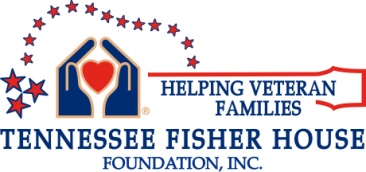 TENNESSEE FISHER HOUSE FOUNDATION, INC.Please make your Tax-Deductible Contribution Today!Name___________________________________________________________ Address_________________________________________________________City State Zip_____________________________________________________Daytime Phone___________________ Evening Phone____________________E-mail___________________________________________________________CONTRIBUTION LEVELS ❑ $500 2 - 8” X 8” Bricks           ❑ $250 8” X 8” Brick            ❑ $100 4” X 8” BrickPlease fill out the inscription you wish to have on your personalized brick(s).For 8” X 8” bricks enter up to 6 lines of up to 20 characters each in the shaded boxes below.For 4” X 8” bricks enter up to 3 lines of up to 20 characters each in the shaded boxes below. Purchase a miniature commemorative brick for $16.00 each.  $__________   Amount Enclosed $____________Please make checks payable to the Tennessee Fisher House Foundation, Inc. and mail to the Tennessee Fisher House Foundation, Inc., P.O. Box 774, Brentwood, TN 37024.Tennessee Fisher House Foundation, Inc. is a not-for-profit organization under section 501c(3) of the IRS code.Questions?  Would you like to learn more about the Tennessee Fisher House? We would be delighted to come speak to your group. Please contact: 615-916-1310, ortennesseefisherhouse@gmail.com                                                             www.TennesseeFisherHouse.org